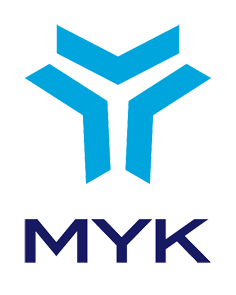 ULUSAL MESLEK STANDARDIBT SATIŞ ELEMANI SEVİYE 5REFERANS KODU: ____________RESMİ GAZETE TARİH / SAYI: _______ / _______TERİMLER, SİMGELER VE KISALTMALARBAKIM: İlgili makine, donanım, alet ya da sistemlerin aşınmış, periyodik olarak değişmesi gereken veya ömrü biten parçalarının değiştirilmesini, temizlik türü işlemlerin gerçekleştirilmesini ve ayarlarının teknik talimatlara ve kullanım kılavuzlarına göre yapılmasını kapsayan çalışmaları,BAYİ KANALI: İmalatçı - üretici veya ithalatçı ile kullanıcı arasındaki tedarik işlemini gerçekleştiren firmaların bütününü,BT: Bilgi teknolojilerini,CARİ HESAP: Alıcı, satıcı, banka ve benzeri hesapların borç ve alacaklarının takibinin yapıldığı hesapları,ÇEVRE BİRİMİ: Giriş - çıkış birimleri veya iletişim birimleri gibi bilgisayar sistemi ile birlikte kullanılan donanımı, ÇEVRESEL KOŞUL DÜZENLEYİCİ: Bir konumun sıcaklık, soğukluk ve nem gibi özelliklerini düzenlemeye yarayan özel donanımları,DEPO ÇIKIŞ LİSTESİ: Satışı gerçekleştirilmiş ürünlerin, alıcılarına sevk edilmesi için depoya teslim edilmesi gereken listeyi,DONANIM: Ağ, bilgisayar veya çevre birimlerinin elektronik, elektromekanik ve mekanik aksamını,E-TİCARET YAZILIMLARI: İnternet üzerinden satış işlemini gerçekleştirmek amacıyla kullanılan yazılımları,FATURA: Satılan ürün veya hizmet karşılığında müşterinin borçlandığı tutarı göstermek üzere, ürünü satan veya hizmeti gerçekleştiren satıcı tarafından düzenlenerek müşteriye verilen belgeyi,GARANTİ BELGESİ: İmalatçı - üretici veya ithalatçıların, sattıkları, ürettikleri ve/veya ithal ettikleri mallar için düzenlenen, garanti koşullarını ve satıcı ile tüketicinin yükümlülüklerini gösteren belgeyi,ISCO: Uluslararası Standart Meslek Sınıflamasını,İRSALİYE: Satılan malın taşınırken yanında bulunması gereken resmi evrakı,İSG: İş Sağlığı ve Güvenliğini,KULLANIM KILAVUZU: Bir ağ donanımı, bilgisayar sistemi veya çevre cihazının tüm yeteneklerini doğru, yeterli ve tehlikesiz biçimde kullanmak için üretici tarafından yazılmış kitapçığı,PİYASA ARAŞTIRMASI: Belirli bir pazar içinde ulaşılabilecek uygun satış miktarını, müşterileri, ürün ve fiyatları belirlemeyi,RİSK: Tehlikeli bir olayın meydana gelme olasılığı ile sonuçlarının bileşimini,SAHA ÇALIŞMASI: Pazarda yapılan görüşmeler, araştırmalar ve diğer tekniklerle  bilgi elde etme sürecini,SATIŞ ANALİZİ:  Satış hacmi performansının gücü ve yetersizliğinin detaylı çalışmasını,SİPARİŞ EMİRLERİ: Müşteriden gelen ürün taleplerini,SİPARİŞ FORMU: Müşteriden gelen ürün taleplerine göre  ürün cinsi, miktarı, fiyatı gibi bilgileri içeren belgeyi,TEDARİK SÜRECİ: Ürünün, siparişten stoklara girişine kadar geçen sürecini,TEHLİKE: İşyerinde var olan ya da dışarıdan gelebilecek, çalışanı veya işyerini etkileyebilecek, zarar veya hasar verme potansiyelini,TİCARİ RİSK: Peşin veya banka teminatı dışında kalan, açık hesap alım ve satış işlemlerinin oluşturduğu ödeme riskini,TİCARİ YÖNETİM YAZILIMI: Müşteri, ürün veya hizmetin, satış, stok takibi, raporlama, ödeme gibi tüm ticari faaliyet bilgilerini düzenli bir şekilde tutmayı sağlayan yazılımı,ÜRÜN ALIM TEKLİFLERİ: Ürünlere ait stok ve fiyat taleplerinin oluşturulmasını,VERİ YEDEKLEME: Donanım yapılandırma değerlerinin veya diğer veri yedeklerinin, herhangi bir sorun durumunda tekrar yüklenebilmesi için başka bir konuma kopyalanması işlemlerini,YAZILIM: Ağ donanımlarının ve bilgisayar sistemini oluşturan donanım birimlerinin yönetimini ve kullanıcıların işlerini yapmak için gerekli olan programları, ifade eder.İÇİNDEKİLER1.	GİRİŞ	62.	MESLEK TANITIMI	72.1.	Meslek Tanımı	72.2.	Mesleğin Uluslararası Sınıflandırma Sistemlerindeki Yeri	72.3.	Sağlık, Güvenlik ve Çevre ile ilgili Düzenlemeler	72.4.	Meslek ile İlgili Diğer Mevzuat	72.5.	Çalışma Ortamı ve Koşulları	72.6.	Mesleğe İlişkin Diğer Gereklilikler	83.	MESLEK PROFİLİ	93.1.	Görevler, İşlemler ve Başarım Ölçütleri	93.2.	Kullanılan Araç, Gereç ve Ekipman	273.3.	Bilgi ve Beceriler	273.4.	Tutum ve Davranışlar	284.	ÖLÇME, DEĞERLENDİRME VE BELGELENDİRME	29GİRİŞBT Satış Elemanı (Seviye 5) ulusal meslek standardı 5544 sayılı Mesleki Yeterlilik Kurumu (MYK) Kanunu ile anılan Kanun uyarınca çıkartılan “Ulusal Meslek Standartlarının Hazırlanması Hakkında Yönetmelik” ve “Mesleki Yeterlilik Kurumu Sektör Komitelerinin Kuruluş, Görev, Çalışma Usul ve Esasları Hakkında Yönetmelik” hükümlerine göre MYK’nın görevlendirdiği İstanbul Ticaret Odası (İTO) koordinasyonunda TBV Türkiye Bilişim Vakfı ve TÜBİDER Bilişim Sektörü Derneği tarafından hazırlanmıştır. BT Satış Elemanı (Seviye 5) ulusal meslek standardı, sektördeki ilgili kurum ve kuruluşların görüşleri alınarak değerlendirilmiş, MYK Bilişim Teknolojileri Sektör Komitesi tarafından incelendikten sonra MYK Yönetim Kurulunca onaylanmıştır.MESLEK TANITIMIMeslek TanımıBT Satış Elemanı (Seviye 5), İSG, çevre koruma, kalite kural ve yöntemleri çerçevesinde; yetkisi dâhilinde ve tanımlanmış görev talimatlarına göre; bilişim teknolojileri sektöründe; BT ürün ve hizmetlerinin satış öncesi hazırlığını yapan, yerinde veya müşteri ziyaretleriyle tanıtımını yapan, kurumsal veya bireysel kullanıcı satışını gerçekleştiren, satış sonrası işlemleri yürüten, biriminin iş planlamasını yapan, mesleki gelişim faaliyetlerini takip eden ve personelinin eğitim almasını sağlayan nitelikli meslek elemanıdır.Meslek elemanının, yaptığı işlemlerde, satış işlemini gerçekleştirebilecek düzeyde genel bilgisayar donanım ve çevre birimleri, internet ve ofis programları kullanım bilgisine sahip olması esastır. İşlemlerin yapılmasında iş talimatlarına uygun çalışır ve sorumluluk alanı dışında kalan arızaları ve hataları ilgili kişilere bildirir. Mesleğin Uluslararası Sınıflandırma Sistemlerindeki YeriISCO 08	: 2434 (Bilgi ve İletişim Teknolojileri Satış Temsilcisi)Sağlık, Güvenlik ve Çevre ile ilgili Düzenlemeler4857 sayılı İş Kanunu 5510 sayılı Sosyal Sigortalar ve Genel Sağlık Sigortası KanunuAmbalaj Atıklarının Kontrolü Yönetmeliği Atık Yönetimi Genel Esaslarına İlişkin Yönetmelik Binaların Yangından Korunması Hakkında Yönetmelik Çalışanların İş Sağlığı ve Güvenliği Eğitimlerinin Usul ve Esasları Hakkında Yönetmelik Elle Taşıma İşleri Yönetmeliği Ekranlı Araçlarla Çalışmalarda Sağlık ve Güvenlik Önlemleri Hakkında YönetmelikGüvenlik ve Sağlık İşaretleri Yönetmeliği Hazırlama, Tamamlama ve Temizleme İşleri Yönetmeliği İşçi Sağlığı ve İş Güvenliği Tüzüğü İşyeri Bina ve Eklentilerinde Alınacak Sağlık ve Güvenlik Önlemlerine İlişkin Yönetmelik Tehlikeli Atıkların Kontrolü YönetmeliğiAyrıca; iş sağlığı ve güvenliği ve çevre ile ilgili yürürlükte olan, kanun, tüzük ve yönetmeliklere uyulması ve konu ile ilgili risk değerlendirmesi yapılması esastır.Meslek ile İlgili Diğer MevzuatHaftalık İş Günlerine Bölünemeyen Çalışma Süreleri Yönetmeliğiİş Kanunu'na İlişkin Fazla Çalışma ve Fazla Sürelerle Çalışma YönetmeliğiPostalar Halinde İşçi Çalıştırılarak Yürütülen İşlerde Çalışmalara İlişkin Özel Usul ve Esaslar Hakkında YönetmelikYıllık Ücretli İzin YönetmeliğiAyrıca, meslek ile ilgili yürürlükte olan kanun, tüzük, yönetmelik ve diğer mevzuata uyulması esastır.Çalışma Ortamı ve KoşullarıBT Satış Elemanı (Seviye 5), genelde kapalı alanlarda, iyi aydınlatılmış, havalandırılmış ve işe göre hazırlanmış ortamlarda ayakta veya oturarak çalışır. Çalışma ortamı ve koşulları alt sektörlere göre farklılıklar gösterir. Mesleğe İlişkin Diğer Gereklilikler Mesleğe ilişkin diğer gereklilikler bulunmamaktadır.MESLEK PROFİLİGörevler, İşlemler ve Başarım ÖlçütleriKullanılan Araç, Gereç ve EkipmanDepolama Medyaları (CD, DVD, Disket)Faks ve Fotokopi Makinesiİnternet Bağlantılı Bilgisayarİşletim Sistemleri ve Ofis YazılımlarıKablolu ve Kablosuz İletişim Araçları (Telefon, Cep Telefonu, Telsiz)Ofis ve Kırtasiye MalzemeleriProjeksiyon CihazıTicari YazılımlarBilgi ve BecerilerAnalitik düşünme yeteneğiAtıkların ayrıştırılması ve geri dönüşüm faaliyetleri bilgisiBilgisayar donanımları ve çevre birimleri bilgisiÇevre koruma yöntemleri ve yasal düzenlemeler bilgisiDinleme becerisiDoğal kaynakların etkin kullanımı bilgisiEkip içinde çalışma yeteneğiEmpati kurma becerisiGenel iş sağlığı ve güvenliği bilgisiGörsel yetenekHijyen bilgisiİlkyardım bilgisiİnternet kullanım bilgisiİş organizasyonu ve planlama becerisiKalite standartları ve uygulama teknikleri bilgisiMesleğe ilişkin yasal düzenlemeler bilgisiMesleki matematik, resim, terim ve yabancı dil bilgisiMuhakeme ve karar verme yeteneğiOfis programları kullanım bilgisiÖğrenme ve öğrendiğini aktarabilme yeteneğiÖn muhasebe bilgisiProblem çözme yeteneğiSektöre ait ulusal ve uluslararası standartlar bilgisiStandart ölçüler bilgisiTeknik dokümanları okuma ve anlama bilgi ve becerisiTemel çalışma mevzuatı bilgisiTemel iletişim türleri bilgisiVeri toplama, kayıt tutma ve raporlama bilgi ve becerisiYangın önleme, yangınla mücadele, acil durum ve tahliye bilgisiYazılı ve sözlü iletişim yeteneğiYönetim bilgi ve becerisiZaman yönetimi bilgisiTutum ve DavranışlarAcil ve stresli durumlarda soğukkanlı ve sakin olmakAmirlerine doğru ve zamanında bilgi aktarmakAraç, gereç ve takımların kullanımına ve korunmasına özen göstermekBeraber çalıştığı kişilerle işe göre koordinasyon sağlamak ve uyumlu hareket etmekBilgi, tecrübe ve yetkisi dâhilinde karar vermekÇalışma zamanını iş emrine uygun şekilde etkili ve verimli kullanmakÇevre korumaya karşı duyarlı olmakÇevre, kalite ve İSG mevzuatında yer alan düzenlemelere uymakDeneyimlerini iş arkadaşlarına aktarmakGerekli ve acil durumlarda donanımın çalışmasını durdurmakİletişim kurduğu kişilere karşı güler yüzlü, nazik ve hoşgörülü davranmakİş güvenliğine dikkat etmekİşletme kaynaklarının kullanımı ve geri kazanım konusunda duyarlı olmakİşyeri çalışma prensiplerine uymakKendini geliştirme konusunda istekli olmakKişisel bakım ve hijyenine dikkat etmekMakine, cihaz ve aparatların limitlerini zorlamamak, limitleri dâhilinde çalışmakMeslek etiği ve yasal düzenlemelere uygun davranmakMesleki gelişim için araştırmaya istekli olmakProgramlı ve düzenli çalışmakSorumluluklarını bilmek ve zamanında yerine getirmekSüreç kalitesine özen göstermekTalimat ve kılavuzlara uymakTehlike ve risk durumları konusunda duyarlı olmak ve ilgilileri bilgilendirmekTemizlik, düzen ve işyeri tertibine özen göstermekYeniliklere açık olmak ve değişen koşullara uyum sağlamakYetkisinde olmayan işlemler hakkında ilgilileri bilgilendirmekZamanı verimli bir şekilde kullanmakÖLÇME, DEĞERLENDİRME VE BELGELENDİRMEBT Satış Elemanı (Seviye 4) meslek standardını esas alan ulusal yeterliliklere göre belgelendirme amacıyla yapılacak ölçme ve değerlendirme, gerekli çalışma şartlarının sağlandığı ölçme ve değerlendirme merkezlerinde yazılı ve/veya sözlü teorik ve uygulamalı olarak gerçekleştirilecektir.Ölçme ve değerlendirme yöntemi ile uygulama esasları bu meslek standardına göre hazırlanacak ulusal yeterliliklerde detaylandırılır. Ölçme ve değerlendirme ile belgelendirmeye ilişkin işlemler Mesleki Yeterlilik, Sınav ve Belgelendirme Yönetmeliği çerçevesinde yürütülür.Ek: Meslek Standardı Hazırlama Sürecinde Görev Alanlar:Meslek Standardı Hazırlayan Kuruluşun Meslek Standardı EkibiDr. Murat YALÇINTAŞ, İstanbul Ticaret Odası – Yönetim Kurulu BaşkanıŞekib AVDAGİÇ, İstanbul Ticaret Odası – Yönetim Kurulu Başkan YardımcısıDursun TOPÇU, İstanbul Ticaret Odası – Yönetim Kurulu Başkan YardımcısıHasan DEMİR, İstanbul Ticaret Odası – Yönetim Kurulu Sayman ÜyesiAbdullah ÇINAR, İstanbul Ticaret Odası – Yönetim Kurulu ÜyesiMehmet DEVELİOĞLU, İstanbul Ticaret Odası – Yönetim Kurulu ÜyesiYakup KÖÇ, İstanbul Ticaret Odası – Yönetim Kurulu Üyesiİsrafil KURALAY, İstanbul Ticaret Odası – Yönetim Kurulu ÜyesiErtuğrul Yavuz PALA, İstanbul Ticaret Odası – Yönetim Kurulu ÜyesiMurat SUNGURLU, İstanbul Ticaret Odası – Yönetim Kurulu ÜyesiMuhammet YENEL, İstanbul Ticaret Odası – Yönetim Kurulu ÜyesiDr. Cengiz ERSUN, İstanbul Ticaret Odası – Genel SekreterSelçuk Tayfun OK, İstanbul Ticaret Odası –Genel Sekreter YardımcısıAhmet Salih KAHRAMAN, TÜBİDER Y. K. Üyesi - Elektronik Teknik ÖğretmenAişe AKPINAR, Meslek Analizi/DACUM Ekip Koordinatörü ve ModeratörBehçet ENVARLI, TBV - Genel SekreterBetül BAYRAKDAR, TÜBİDER VOC Test Merkezi - Bilgisayar MühendisiEmin CAN, TÜBİDER Eğitim Uzmanı - Bilgisayar Yüksek MühendisiEnsari YÜCEL, İTO -  Bilgisayar, Yazılım ve Büro Makineleri Meslek Komitesi BaşkanıErkin FINDIK, TÜBİDER Y. K. Başkanı - Endüstri MühendisiEyyüp ONAT, Ölçme Değerlendirme Uzmanı/DACUM Eş-ModeratörüFerruh GÜNDOĞAN, İTO - KOBİ Araştırma ve Geliştirme Şubesi MüdürüGökhan GÜL, İTO - KOBİ Araştırma ve Geliştirme Şubesi RaportörüGülgün BİTİREN, TBV - Bilgi Teknolojileri ve Outsourcing Hizmetler MüdürüHayrünnisa SALDIROĞLU, Eğitim ve Kariyer Danışmanı, Meslek Analizi/DACUM ModeratörüHüseyin YİĞİT, TÜBİDER VOC Test Merkezi - İktisatçı ve Donanım/Yazılım UzmanıKenan BERKDEMİR, TÜBİDER Y. K. Üyesi - Endüstri MühendisiMert BATU, TÜBİDER VOC Test Merkezi - Makine Mühendisi Dr. Mustafa YANARTAŞ, TÜBİDER Y. K. Üyesi - Fizik Mühendisi ve Donanım/Yazılım Uzmanı Niyazi SARAL, TÜBİDER VOC Test Merkezi - Elektronik Yüksek Mühendisi Önder GÖÇER,  İstanbul Üniversitesi - Enformatik Bölümü Öğretim ÜyesiSelcen Çevik AVCI, Meslek Analizi/DACUM Eş-ModeratörüSelim SÜLEYMAN, İTO - KOBİ Araştırma ve Geliştirme Şubesi Araştırma Servisi ŞefiSerkan ŞAHİN, TBV - Sunucu Sistemleri İşletim MüdürüDoç.Dr. Sevinç GÜLSEÇEN, İstanbul Üniversitesi - Enformatik Bölüm BaşkanıTahsin YILMAZ,  Türkiye Bilgileşim Ajansı Derneği - Bilgi İşlem UzmanıTeknik Çalışma Grubu ÜyeleriAhmet KUŞDEMİR, Bilişim Teknolojileri ÖğretmeniAlp ÖZDEMİR, HARDWAREMANIA - Yazılım MühendisiCemal TANER, Bilişim Teknolojileri ÖğretmeniCumhur TORUN, Bilişim Teknolojileri ÖğretmeniFerhat NALBANT, Bilişim Teknolojileri ÖğretmeniGülşen DURMUŞ TORUN, Bilişim Teknolojileri ÖğretmeniHakan YANDIM, Bilişim Teknolojileri ÖğretmeniÖzgür Ali ÖZKİRİŞÇİ, Bilişim Teknolojileri Öğretmeni3. Görüş İstenen Kişi, Kurum ve Kuruluşlar (Alfabetik Sıralı)Aile ve Sosyal Politikalar Bakanlığı, Özürlü ve Yaşlı Hizmetleri Genel MüdürlüğüAltek Bilgisayar Elektronik San. ve Tic. Ltd. ŞtiAltıneller Eğitim KurumlarıAnadolu Bil Meslek Yüksek OkuluAnkara Sanayi Odası Ankara Ticaret Odası Ardemsoft Eğitim MerkeziARGECİ Proje Geliştirme Eğitim ve Danışmanlık Hizmetleri San. ltd. Şti.Bilgi Teknolojileri ve İletişim Kurumu Bilgi ve İletişim Teknolojileri İşverenleri Sendikası (BİTİS)Bilgitaş Bilişim Teknolojileri AŞ.Bilim, Sanayi ve Teknoloji BakanlığıBilişim Derneği ve Bilişim Suçlarına Karşı Mücadele DerneğiBilişim Dernekleri Federasyonu (TÜBİFED)Bilişim Sanayicileri Derneği (TÜBİSAD)Bilişim ve Yazılım Eser Sahipleri Meslek Birliği  (BİESAM)Cretech Bilgi teknolojiler A.Ş  Çalışma ve Sosyal Güvenlik BakanlığıDcat Teknoloji Hizmetleri ve Danışmanlık Ltd. şti.Devlet Personel BaşkanlığıDevrimci İşçi Sendikaları KonfederasyonuDilbil Bilgisayar Eğitim Ltd. ŞtiDoruk İletişim ve Otomasyon Sanayi ve Ticaret A.Ş.Ege Bölgesi Sanayi OdasıEğitim Koordinasyon Meslek KurslarıEnerji ve Tabii Kaynaklar BakanlığıGazi ÜniversitesiHak İşçi Sendikaları KonfederasyonuHENDESE BİLGİSAYAR DIŞ TİCARET LTD. ŞTİİnavasyon Proje Geliştirme Eğitim ve Danışmanlık Hizmetleri San. ltd. Şti.İstanbul Aydın Üniversitesiİstanbul Sanayi OdasıKavukçu Bilişim Hizmetleri Ltd. Şti.Küçük ve Orta Ölçekli İşletmeleri Geliştirme ve Destekleme İdaresi BaşkanlığıLPİ Ticari Hizmeter AŞ.Marmara ÜniversitesiMEKATRONİK YAZILIM Mesleki Eğitim ve Küçük Sanayi Destekleme Vakfı (MEKSA)Milli Eğitim Bakanlığı, Hayat Boyu Öğrenme Genel Müdürlüğü Milli Eğitim Bakanlığı, Mesleki ve Teknik Eğitim Genel Müdürlüğü Milli Eğitim Bakanlığı, Yenilik ve Eğitim Teknolojileri Genel MüdürlüğüMobides Teknoloji ve Bilişim Hizmetleri Ltd:şti.Probil Bilgi İşlem Destek ve Danışmanlık San. ve Ticaret A.Ş.TECHİNOX AŞ.Telekomünikasyon ve Enerji Hizmetleri Tüketici Hakları ve Sektörel Araştırmalar Derneği (TEDER)TÜBİSAD Bilişim Sanayicileri DerneğiTÜBİTAK - BİLGEM - UEKAE Yazılım ve Veri Mühendisliği Bölümü (G222)Türkiye Bilgisayar Mühendisleri ve Programcıları Derneği (TBMPD)Türkiye Bilişim Derneği (TBD)Türkiye Bilişim Sektörü Derneği (TÜBİDER)Türkiye Elektrikli Vinç İmalatçıları Derneği  (TEVİD)Türkiye Esnaf ve Sanatkârları Konfederasyonu Türkiye İhracatçılar MeclisiTürkiye İstatistik KurumuTürkiye İş KurumuTürkiye İşçi Sendikaları KonfederasyonuTürkiye İşveren Sendikaları Konfederasyonu Türkiye Mühendis ve Mimar Odaları BirliğiTürkiye Odalar ve Borsalar Birliği Ulaştırma, Denizcilik ve Haberleşme BakanlığıYükseköğretim Kurulu Başkanlığı4. MYK Sektör Komitesi Üyeleri ve UzmanlarMehmet Yücel AKYELLİ,	Başkan (Türkiye Odalar ve Borsalar Birliği)Doç. Dr. Ahmet Fevzi BABA,	Başkan Vekili (Yüksek Öğretim Kurulu Başkanlığı)Sakine OVACILLI,	Üye (Çalışma ve Sosyal Güvenlik Bakanlığı)Erdal AKPINAR,	Üye (Milli Eğitim Bakanlığı)Hüsamettin HANSU,	Üye (Ulaştırma, Denizcilik ve Haberleşme Bakanlığı)Zekeriya KAHVECİ	Üye (Bilim, Sanayi ve Teknoloji Bakanlığı)Zühtü KAYALI	Üye (Devrimci İşçi Sendikaları Konfederasyonu)Zafer YALÇINPINAR,	Üye (Türkiye İşçi Sendikaları Konfederasyonu)Hacı ÜSTÜNDAL,	Üye (Hak İşçi Sendikaları Konfederasyonu)Cengiz YARDIMCI,	Üye (Türkiye Esnaf ve Sanatkârları Konfederasyonu)Mustafa YÜCELGEN,	Üye (Türkiye İşveren Sendikaları Konfederasyonu)Mehmet ORDUKAYA,	Üye (Mesleki Yeterlilik Kurumu)Firuzan SİLAHŞÖR,	Daire Başkanı (Mesleki Yeterlilik Kurumu)Dilek TORUN,	Sektör Sorumlusu (Mesleki Yeterlilik Kurumu)Sinan GERGİN,	Sektör Komitesi Temsilcisi (Özürlü ve Yaşlı Hizmetleri Genel Müdürlüğü)5. MYK Yönetim Kurulu:Bayram AKBAŞ,	Çalışma ve Sosyal Güvenlik Bakanlığı Temsilcisi, BaşkanProf. Dr. Oğuz BORAT,	Milli Eğitim Bakanlığı Temsilcisi, Başkan VekiliDoç. Dr. Ömer AÇIKGÖZ,	Yükseköğretim Kurulu Temsilcisi, ÜyeProf. Dr. Yücel ALTUNBAŞAK,	Meslek Kuruluşları Temsilcisi, ÜyeCelal KOLOĞLU,	İşveren Sendikaları Konfederasyonu Temsilcisi, ÜyeDr. Osman YILDIZ,	İşçi Sendikaları Konfederasyonları Temsilcisi, ÜyeMeslekBT SATIŞ ELEMANISeviye5Referans Kodu-Standardı Hazırlayan KuruluşİTO Koordinasyonunda TBV Türkiye Bilişim Vakfı ve TÜBİDER Bilişim Sektörü DerneğiStandardı Doğrulayan Sektör KomitesiMYK Bilişim Teknolojileri Sektör KomitesiMYK Yönetim Kurulu Onay Tarih / Sayı________ tarih ve ________ sayılı kararResmi Gazete Tarih/Sayı-Revizyon No-GÖREVLERİŞLEMLERBAŞARIM ÖLÇÜTLERİKodAdıKodAdıKodAçıklamaAİSG önlemleri almak(devamı var)A.1Tehlikeleri ve riskleri değerlendirmekA.1.1İşlemler sırasında karşılaşılabilecek olası İSG tehlikelerini, yapılacak işlemlere ve bunlarla ilgili koşullara göre belirler.AİSG önlemleri almak(devamı var)A.1Tehlikeleri ve riskleri değerlendirmekA.1.2Çalışma alanında tespit edilen İSG risk ve tehlike durumlarını inceleyerek işletme formatına uygun olarak kayıt altına alır.AİSG önlemleri almak(devamı var)A.1Tehlikeleri ve riskleri değerlendirmekA.1.3İşletmenin İSG talimatlarını değerlendirerek belirlediği tehlikelere karşı alınması gereken önlemleri saptar.AİSG önlemleri almak(devamı var)A.1Tehlikeleri ve riskleri değerlendirmekA.1.4Talimatlarda yer almayan, bildirilen ve belirlenen tehlikeler ve riskleri İSG birimine/görevlisine veya amire, önlem önerisiyle birlikte iletir.AİSG önlemleri almak(devamı var)A.1Tehlikeleri ve riskleri değerlendirmekA.1.5Çalışma ortamında belirlenen tehlike kaynaklarının ve risk faktörlerinin azaltılmasına yönelik yapılan çalışmalara verilen görevlere göre katılır.AİSG önlemleri almak(devamı var)A.2Çalışanlarla ilgili İSG önlemlerini almakA.2.1Yapılacak işlerin ve çalışılacak sahanın özelliklerine uygun olarak, önlenemeyen risklerden korunmak amacıyla İSG talimatlarında belirtilen KKD kullanır. AİSG önlemleri almak(devamı var)A.2Çalışanlarla ilgili İSG önlemlerini almakA.2.2İSG koruma ve müdahale araçlarını uygun ve çalışır şekilde bulundurur.AİSG önlemleri almak(devamı var)A.2Çalışanlarla ilgili İSG önlemlerini almakA.2.3Çalışanların bakım ve onarım sürecinde varsa, İSG kurallarına aykırı davranışlarının nasıl düzeltebileceğini aldığı eğitim ve talimatlar doğrultusunda gösterir.AİSG önlemleri almak(devamı var)A.2Çalışanlarla ilgili İSG önlemlerini almakA.2.4Çalışanların bakım ve onarım sürecinde İSG kurallarına aykırı davranışlarını sürdürmeleri durumunda, işletme kural ve yöntemlerine uygun şekilde amire bildirimde bulunur.GÖREVLERİŞLEMLERBAŞARIM ÖLÇÜTLERİKodAdıKodAdıKodAçıklamaAİSG önlemleri almakA.3Çalışılan alanlarda İSG önlemlerini almakA.3.1İşe özgü olarak varsa talimatlarda belirtilen güvenli çalışma sürelerine uyar.AİSG önlemleri almakA.3Çalışılan alanlarda İSG önlemlerini almakA.3.2Çalışmalarda kullanılan araç, gereç ve aletleri güvenlik talimatlarına uygun olarak kullanır.AİSG önlemleri almakA.4İşletmenin acil durum önlemlerinin uygulamasını sağlamakA.4.1Ekibindeki elemanları işletmenin afet-acil durum ekiplerinde uygun pozisyonlarda görevlendirir. AİSG önlemleri almakA.4İşletmenin acil durum önlemlerinin uygulamasını sağlamakA.4.2Acil durum ve acil tahliye tatbikatlarında yapılan plana göre, verilen görevleri uygun yöntemler kullanarak gerçekleştirir.AİSG önlemleri almakA.4İşletmenin acil durum önlemlerinin uygulamasını sağlamakA.4.3Çalışma esnasında oluşan ve anında giderilemeyecek tehlikeli durumlara ilgili birim tarafından müdahale edilmesini sağlar. AİSG önlemleri almakA.4İşletmenin acil durum önlemlerinin uygulamasını sağlamakA.4.4Acil durumlarda çalışanlarının çıkış veya kaçış yöntem ve kurallarını uygulamasını koordine eder.AİSG önlemleri almakA.5Masa başında doğru oturma tekniklerini uygulamakA.5.1Bilgisayar ekranını göz hizasına gelecek şekilde konumlandırır.AİSG önlemleri almakA.5Masa başında doğru oturma tekniklerini uygulamakA.5.2Ekran çözünürlüğünü, ekrana yaklaşmadan yazıları okuyabileceği şekilde ve donanımsal olarak önerilen sınırlar içerisinde ayarlar.AİSG önlemleri almakA.5Masa başında doğru oturma tekniklerini uygulamakA.5.3Koltukta dik, sırtını tamamen yaslayarak oturur.AİSG önlemleri almakA.5Masa başında doğru oturma tekniklerini uygulamakA.5.4Otururken iki ayağını yere tam basacak şekilde koltuk yüksekliğini ayarlar veya ayak yükseltici kullanır.AİSG önlemleri almakA.5Masa başında doğru oturma tekniklerini uygulamakA.5.5Koltuk yüksekliğini, klavyeyi yaklaşık 90 derecelik açıyla kullanabilecek şekilde ayarlar.AİSG önlemleri almakA.5Masa başında doğru oturma tekniklerini uygulamakA.5.6En fazla bir saat arayla 2-10 dakikalık yürüyüş veya egzersiz molası verir.GÖREVLERİŞLEMLERBAŞARIM ÖLÇÜTLERİKodAdıKodAdıKodAçıklamaBÇevre koruma önlemleri alınmasını sağlamakB.1Çevresel tehlikeleri değerlendirmekB.1.1İşlemlerin gerçekleştirileceği ortamlar ve yapılacak işlerle ilgili çevresel etkileri ve olası tehlikeleri değerlendirir.BÇevre koruma önlemleri alınmasını sağlamakB.1Çevresel tehlikeleri değerlendirmekB.1.2Çalışma ortamında belirlenen çevresel tehlike kaynaklarının ve risk faktörlerinin azaltılmasına yönelik yapılan çalışmalarda iyileştirme önerilerinde bulunur. BÇevre koruma önlemleri alınmasını sağlamakB.2Çevre koruma önlemlerini uygulatmak B.2.1İş süreçlerinin uygulanması sırasında oluşabilecek çevresel etkilere ve olası tehlikelere ilişkin belirlemelerine göre, işletme talimatlarına uygun şekilde önlemler alınmasını sağlar.BÇevre koruma önlemleri alınmasını sağlamakB.2Çevre koruma önlemlerini uygulatmak B.2.2Tedbirlere rağmen gerçekleşen zararlı sonuçların giderilmesine ilişkin acil önlemleri, işletme kurallarına ve teknik yöntemlerine uygun olarak alınmasını sağlar.BÇevre koruma önlemleri alınmasını sağlamakB.2Çevre koruma önlemlerini uygulatmak B.2.3Çevresel olarak olumsuz etki yaratabilecek fonksiyonlarına karşı, kullanılan cihaz, donanım ve araçların güvenli ve sağlıklı çalışma tedbirlerini aldırır. BÇevre koruma önlemleri alınmasını sağlamakB.3İşletme kaynaklarının verimliliğini sağlamakB.3.1Kullanılan enerji, sarf malzemeleri, zaman, gibi işletme kaynaklarını, iş süreçlerinde tasarruflu ve verimli bir şekilde kullanır/kullanılmasını sağlar.BÇevre koruma önlemleri alınmasını sağlamakB.3İşletme kaynaklarının verimliliğini sağlamakB.3.2Sistem ve cihazların asgari enerji ile azami verimde çalışması amacıyla; cihaz ve sistemlerin talimatlarda belirlenen çalışma önlemlerini uygular.BÇevre koruma önlemleri alınmasını sağlamakB.3İşletme kaynaklarının verimliliğini sağlamakB.3.3Çalışanları işletme kaynaklarını verimli kullanması konusunda bilgilendirir.  GÖREVLERİŞLEMLERBAŞARIM ÖLÇÜTLERİKodAdıKodAdıKodAçıklamaCKalite uygulamalarını yürütmekC.1İş süreçlerinde kalite güvence yöntem ve kurallarına uyulmasını sağlamakC.1.1Kalite güvence yöntem ve kurallarını, işlem formlarında yer alan talimatlar ve planlara göre yorumlar.CKalite uygulamalarını yürütmekC.1İş süreçlerinde kalite güvence yöntem ve kurallarına uyulmasını sağlamakC.1.2Biriminde uygulanması gereken kalite güvence yöntem ve kurallar hakkında çalışanları bilgilendirir.  CKalite uygulamalarını yürütmekC.1İş süreçlerinde kalite güvence yöntem ve kurallarına uyulmasını sağlamakC.1.3Birim çalışanlarının uygulamada, tanımlanan tolerans ve sapmalara göre kalite güvence yöntem ve kurallarını uygulayıp uygulamadığını denetler.CKalite uygulamalarını yürütmekC.2Kalite sağlamadaki teknik yöntem ve kuralları uygulatmakC.2.1Yapılacak işlem türüne ve teknik özelliklerine göre kalite sağlama yöntem ve tekniklerini belirler.CKalite uygulamalarını yürütmekC.2Kalite sağlamadaki teknik yöntem ve kuralları uygulatmakC.2.2İşlemler sırasında kalite sağlama ile ilgili teknik yöntem ve kuralları uygulatarak, özel kalite şartlarının karşılanmasını sağlar.CKalite uygulamalarını yürütmekC.2Kalite sağlamadaki teknik yöntem ve kuralları uygulatmakC.2.3Çalışmayla alakalı kalite yöntem ve kuralları ile ilgili formların doldurulmasını sağlar.CKalite uygulamalarını yürütmekC.3Süreçlerin iyileştirilmesi, saptanan hata ve arızaların engellenmesi çalışmalarını yürütmek C.3.1Çalışmalar sırasında saptanan hata ve arızaları amire/ ilgili yetkiliye bildirir.CKalite uygulamalarını yürütmekC.3Süreçlerin iyileştirilmesi, saptanan hata ve arızaların engellenmesi çalışmalarını yürütmek C.3.2Hata ve arızaları oluşturan nedenlerin belirlenmesine ilişkin inceleme ve değerlendirme çalışmalarına, verilen görevlere göre katılır. CKalite uygulamalarını yürütmekC.3Süreçlerin iyileştirilmesi, saptanan hata ve arızaların engellenmesi çalışmalarını yürütmek C.3.3İş süreçlerinin iyileştirilmesine ve hataları gidermeye yönelik kendisinin ve ekiplerinin yaptığı gözlemleri, geliştirdiği görüş ve önerilerini işletme kurallarına göre amire/ilgili yetkiliye iletir. CKalite uygulamalarını yürütmekC.3Süreçlerin iyileştirilmesi, saptanan hata ve arızaların engellenmesi çalışmalarını yürütmek C.3.4İşletmenin hata ve arıza gidermeyle ilgili yöntem ve kurallarını uygular/uygulanmasını sağlar. CKalite uygulamalarını yürütmekC.3Süreçlerin iyileştirilmesi, saptanan hata ve arızaların engellenmesi çalışmalarını yürütmek C.3.5Yetkisinde olmayan veya gideremediği hata ve arızaları amirlere/ilgili yetkiliye bildirir.GÖREVLERİŞLEMLERBAŞARIM ÖLÇÜTLERİKodAdıKodAdıKodAçıklamaDİş organizasyonu yapmak(Devamı var)D.1Birimin iş planlamasını yapmakD.1.1İşletme yöntem, kural ve formatlarına uygun olarak iş emirlerini sistemden/ilgili birimden/amirden alır.Dİş organizasyonu yapmak(Devamı var)D.1Birimin iş planlamasını yapmakD.1.2İş planı için ilgili birimlerle istişare ederek bilgi alır.Dİş organizasyonu yapmak(Devamı var)D.1Birimin iş planlamasını yapmakD.1.3Edindiği bilgilere göre iş emirlerindeki işleri   yapım (termin) süresi, türü gibi  teknik özelliklerine göre önceliklendirir. Dİş organizasyonu yapmak(Devamı var)D.1Birimin iş planlamasını yapmakD.1.4Önceliklendirme sonuçlarına göre işletme formatına uygun şekilde hazırladığı günlük iş planına amirinden onay alır. Dİş organizasyonu yapmak(Devamı var)D.1Birimin iş planlamasını yapmakD.1.5Hazırladığı iş planına göre çalışanlar arasında görev dağılımı yapar.Dİş organizasyonu yapmak(Devamı var)D.1Birimin iş planlamasını yapmakD.1.6İşlerin gidişatına ve olası yeni taleplere göre iş planını revize eder.Dİş organizasyonu yapmak(Devamı var)D.2Koordinasyon toplantılarına katılmakD.2.1Yürüttüğü işler hakkında ilgili birimleri bilgilendirmek/ bilgi almak amaçlı toplantı talebinde bulunur. Dİş organizasyonu yapmak(Devamı var)D.2Koordinasyon toplantılarına katılmakD.2.2Koordinasyon toplantılarının içeriğine göre gerekli ön hazırlığı yapar. Dİş organizasyonu yapmak(Devamı var)D.2Koordinasyon toplantılarına katılmakD.2.3Koordinasyon toplantılarına katılır.Dİş organizasyonu yapmak(Devamı var)D.2Koordinasyon toplantılarına katılmakD.2.4Koordinasyon toplantılarında alınan kararları iş sürecine yansıtır. Dİş organizasyonu yapmak(Devamı var)D.3İlgili birimlerle koordinasyon sağlamakD.3.1Birlikte çalışılan birimlerden talep edilen işe ilişkin temrin tarihi alır. Dİş organizasyonu yapmak(Devamı var)D.3İlgili birimlerle koordinasyon sağlamakD.3.2İşlerin yapılabilirliği konusunda birlikte çalışılan birimlerle anlaşır.Dİş organizasyonu yapmak(Devamı var)D.3İlgili birimlerle koordinasyon sağlamakD.3.3Birlikte çalışılan birimlerin verdiği temrin tarihinde işi teslim edip etmediğini takip eder.  GÖREVLERİŞLEMLERBAŞARIM ÖLÇÜTLERİKodAdıKodAdıKodAçıklamaDİş organizasyonu yapmak(Devamı var)D.4Çalışılan alanın işe uygun düzenlenmesini sağlamakD.4.1Çalışma alanının, kapsamına ve belirlenen özelliklerine göre, emniyet ve teknik olarak yapılacak işe uygun ortam koşullarını değerlendirir. Dİş organizasyonu yapmak(Devamı var)D.4Çalışılan alanın işe uygun düzenlenmesini sağlamakD.4.2Çalışma alanının olumsuz özelliklerinin iyileştirilmesine ve standartlaştırılmasına yönelik öneri geliştirir.Dİş organizasyonu yapmak(Devamı var)D.4Çalışılan alanın işe uygun düzenlenmesini sağlamakD.4.3Çalışanların iyileştirilme ve standartlaştırılmaya yönelik belirlenen kurallara uymasını sağlar. Dİş organizasyonu yapmak(Devamı var)D.5Yapılan işlemlerin dijital arşivlenmesini sağlamak D.5.1Çalışanların iş emri, süreç, fire/hata, ölçüm gibi formları işletme formatlarına uygun olarak doldurmalarını sağlar.Dİş organizasyonu yapmak(Devamı var)D.5Yapılan işlemlerin dijital arşivlenmesini sağlamak D.5.2Dijital sisteme girilen iş emri ve diğer formları kontrol ederek onaylar. Dİş organizasyonu yapmak(Devamı var)D.5Yapılan işlemlerin dijital arşivlenmesini sağlamak D.5.3Tutulan form ve kayıtları  yedekler/yedeklenmesini sağlar.Dİş organizasyonu yapmak(Devamı var)D.5Yapılan işlemlerin dijital arşivlenmesini sağlamak D.5.4Yedeklenen form ve kayıtları, yapılan yazışmaları, sunulan raporları yazılı ya da elektronik ortamda sistematik olarak arşivler/arşivlenmesini sağlar.Dİş organizasyonu yapmak(Devamı var)D.6Veri güvenliği ve gizliliğini sağlamakD.6.1İşletmenin veri güvenliği ve gizliliği ilkelerine uygun hareket eder.Dİş organizasyonu yapmak(Devamı var)D.6Veri güvenliği ve gizliliğini sağlamakD.6.2Müşterilere ait bilgilerin gizliliğini sağlama önlemlerini işletme kural ve yöntemlerine göre uygular.Dİş organizasyonu yapmak(Devamı var)D.6Veri güvenliği ve gizliliğini sağlamakD.6.3Müşteri bilgilerini, izinsiz ve kötü amaçlı kullanılmasına engel olmak amacıyla çalışma arkadaşları dahil hiç kimseyle paylaşmaz.Dİş organizasyonu yapmak(Devamı var)D.7Firmanın yıllık bütçesinin oluşturulmasına katkıda bulunmakD.7.1Yıl içinde biriminin gerçekleştireceği proje sayısı ve içeriğine göre gerekli insan kaynağı ve ekipman ihtiyacını belirler. Dİş organizasyonu yapmak(Devamı var)D.7Firmanın yıllık bütçesinin oluşturulmasına katkıda bulunmakD.7.2Belirlediği ihtiyaç talebinin yaklaşık maliyetini gider olarak belirler. Dİş organizasyonu yapmak(Devamı var)D.7Firmanın yıllık bütçesinin oluşturulmasına katkıda bulunmakD.7.3Belirlediği gelir ve gider bütçelerini ilgili birime iletir. GÖREVLERİŞLEMLERBAŞARIM ÖLÇÜTLERİKodAdıKodAdıKodAçıklamaDİş organizasyonu yapmakD.8Üst yönetime bilgilendirme ve raporlama yapmakD.8.1Yürüttüğü işlemlerin sonuçları hakkında işletme formatlarına uygun şekilde raporlar hazırlar.Dİş organizasyonu yapmakD.8Üst yönetime bilgilendirme ve raporlama yapmakD.8.2Gerçekleştirilemeyen işlemleri, nedenleri ile değerlendirerek  raporlar.Dİş organizasyonu yapmakD.8Üst yönetime bilgilendirme ve raporlama yapmakD.8.3Tamamlanmış işlemler hakkında talep sahibi birime yazılı ve/veya sözlü bilgi verir.Dİş organizasyonu yapmakD.8Üst yönetime bilgilendirme ve raporlama yapmakD.8.4İşyeri çalışma kural ve yöntemlerine göre karşılaştığı aksaklıkları üstlerine sözlü ve/veya yazılı olarak bildirir.GÖREVLERİŞLEMLERBAŞARIM ÖLÇÜTLERİKodAdıKodAdıKodAçıklamaESatış Öncesi Hazırlık Yapmak(Devamı var)E.1BT ürün ve hizmetlerini satışa hazırlamakE.1.1Satışı gerçekleştirilecek BT ürün ve hizmetlerinin, satış sırasında önem taşıyan teknik özelliklerini tespit eder.ESatış Öncesi Hazırlık Yapmak(Devamı var)E.1BT ürün ve hizmetlerini satışa hazırlamakE.1.2Satışı gerçekleştirilecek bilgisayar bileşenlerinin birbirleriyle olan uyumluluklarını tespit eder.ESatış Öncesi Hazırlık Yapmak(Devamı var)E.1BT ürün ve hizmetlerini satışa hazırlamakE.1.3BT ürünleri hakkında yapılan test, inceleme ve kıyaslama analizlerini araştırır.ESatış Öncesi Hazırlık Yapmak(Devamı var)E.1BT ürün ve hizmetlerini satışa hazırlamakE.1.4BT ürün ve hizmetleri ile ilgili teknolojik gelişmeleri takip eder.ESatış Öncesi Hazırlık Yapmak(Devamı var)E.1BT ürün ve hizmetlerini satışa hazırlamakE.1.5Ürün ve hizmetlere dair garanti ve diğer yasal uyumluluk belgeleri ile ilgili süreçlerini takip eder.ESatış Öncesi Hazırlık Yapmak(Devamı var)E.2BT ürün ve hizmetleriyle ilgili basit düzeyde piyasa araştırması yapmakE.2.1Piyasadaki arz ve talep hareketleri hakkında bilgi toplar.ESatış Öncesi Hazırlık Yapmak(Devamı var)E.2BT ürün ve hizmetleriyle ilgili basit düzeyde piyasa araştırması yapmakE.2.2BT ürün ve hizmetleriyle ilgili gerçekleştirilecek kamu ve özel sektör ihalelerini takip eder.ESatış Öncesi Hazırlık Yapmak(Devamı var)E.2BT ürün ve hizmetleriyle ilgili basit düzeyde piyasa araştırması yapmakE.2.3Satışı yapılan ürün ve hizmetlerin, piyasadaki muadilleri ve fiyatları hakkında bilgi toplar.ESatış Öncesi Hazırlık Yapmak(Devamı var)E.2BT ürün ve hizmetleriyle ilgili basit düzeyde piyasa araştırması yapmakE.2.4Piyasada oluşan satış fiyatlarını tespit ederek birim sorumlusuna bildirir.ESatış Öncesi Hazırlık Yapmak(Devamı var)E.2BT ürün ve hizmetleriyle ilgili basit düzeyde piyasa araştırması yapmakE.2.5İşletme kural ve yöntemlerine göre, bayilerin stok bilgisini inceleyerek olası ürün gereksinimlerini tespit eder.ESatış Öncesi Hazırlık Yapmak(Devamı var)E.2BT ürün ve hizmetleriyle ilgili basit düzeyde piyasa araştırması yapmakE.2.6Ticaret rehberleri ve diğer sektör kaynaklarını kullanarak, potansiyel bayileri tespit eder.GÖREVLERİŞLEMLERBAŞARIM ÖLÇÜTLERİKodAdıKodAdıKodAçıklamaESatış Öncesi Hazırlık YapmakE.3İşletmenin BT ürün ve hizmet satış kapasitesini belirlemekE.3.1Haftalık, aylık, dönemsel veya yıllık olarak hazırlanmış geçmiş dönemlere ait ürün ve hizmet satış raporlarını kontrol eder.ESatış Öncesi Hazırlık YapmakE.3İşletmenin BT ürün ve hizmet satış kapasitesini belirlemekE.3.2İşletmenin hizmet sunabilme kapasitesini, malzeme, işgücü ve planlanmış hizmet takvimine göre belirler.ESatış Öncesi Hazırlık YapmakE.3İşletmenin BT ürün ve hizmet satış kapasitesini belirlemekE.3.3İşletme kural ve yöntemlerine uygun şekilde ve belirlenen ölçütlere göre stok takibi yapar.ESatış Öncesi Hazırlık YapmakE.3İşletmenin BT ürün ve hizmet satış kapasitesini belirlemekE.3.4Ürün ve hizmetlere ait stok, kapasite ve fiyat sınırlamalarını içeren satış listesi oluşturur.ESatış Öncesi Hazırlık YapmakE.3İşletmenin BT ürün ve hizmet satış kapasitesini belirlemekE.3.5Müşteri bazında satış analizleri yapar.ESatış Öncesi Hazırlık YapmakE.4BT ürünlerinin tedarik sürecine katkı sağlamakE.4.1Ürün ve hizmet bazında satış analizi yapar.ESatış Öncesi Hazırlık YapmakE.4BT ürünlerinin tedarik sürecine katkı sağlamakE.4.2Ekibi tarafından tedarik edilmesi talep edilen ürünlerin tedarikçilerden sipariş edilme zamanını belirler. ESatış Öncesi Hazırlık YapmakE.4BT ürünlerinin tedarik sürecine katkı sağlamakE.4.3Satın alma sorumlusunun tedarikçilere verdiği siparişleri kontrol eder.ESatış Öncesi Hazırlık YapmakE.4BT ürünlerinin tedarik sürecine katkı sağlamakE.4.4Tedarik edilmekte olan ürünlerin yükleme ve teslimat süreçlerini takip eder.GÖREVLERİŞLEMLERBAŞARIM ÖLÇÜTLERİKodAdıKodAdıKodAçıklama FBT Ürün ve Hizmetlerinin Tanıtımını Yapmak (Devamı var)F.1BT ürün ve hizmetleri hakkında müşterilere bilgi vermekF.1.1Satışı yapılan ürün ve hizmetler hakkında müşterileri bilgilendirir.FBT Ürün ve Hizmetlerinin Tanıtımını Yapmak (Devamı var)F.1BT ürün ve hizmetleri hakkında müşterilere bilgi vermekF.1.2Varsa ürün ve hizmetlerin tedariki ile ilgili özel durumları açıklar.FBT Ürün ve Hizmetlerinin Tanıtımını Yapmak (Devamı var)F.1BT ürün ve hizmetleri hakkında müşterilere bilgi vermekF.1.3Müşterilerin beklentilerini tespit etmeye çalışarak, doğru teknolojik ürün ve hizmete yönlendirmeye çalışır.FBT Ürün ve Hizmetlerinin Tanıtımını Yapmak (Devamı var)F.1BT ürün ve hizmetleri hakkında müşterilere bilgi vermekF.1.4Ürün ve hizmetlerin, müşteri kararını etkileyecek önemli avantaj ve dezavantajlarını uygun biçimde açıklar.FBT Ürün ve Hizmetlerinin Tanıtımını Yapmak (Devamı var)F.1BT ürün ve hizmetleri hakkında müşterilere bilgi vermekF.1.5Teknolojik gelişmeler hakkındaki yenilikleri müşterilerle paylaşır.FBT Ürün ve Hizmetlerinin Tanıtımını Yapmak (Devamı var)F.2BT ürün ve hizmetlerinin tanıtımında iletişim araçlarını kullanmakF.2.1Satış fırsatları oluşturmak için potansiyel müşterilerle hangi kanallardan iletişim kurabileceğini tespit eder.FBT Ürün ve Hizmetlerinin Tanıtımını Yapmak (Devamı var)F.2BT ürün ve hizmetlerinin tanıtımında iletişim araçlarını kullanmakF.2.2Mevcut bayiler ile düzenli biçimde telefon, anlık mesajlaşma yazılımları veya e-posta mesajları aracılığı ile iletişim kurar.FBT Ürün ve Hizmetlerinin Tanıtımını Yapmak (Devamı var)F.2BT ürün ve hizmetlerinin tanıtımında iletişim araçlarını kullanmakF.2.3e-Posta bültenleri ile ürün ve hizmetler hakkında güncel bilgileri müşterilere iletir.FBT Ürün ve Hizmetlerinin Tanıtımını Yapmak (Devamı var)F.2BT ürün ve hizmetlerinin tanıtımında iletişim araçlarını kullanmakF.2.4Gerekli durumlarda ve işletme politikasına göre bayilere deneme veya teşhir amaçlı ürün numuneleri gönderir.FBT Ürün ve Hizmetlerinin Tanıtımını Yapmak (Devamı var)F.3BT ürün ve hizmetlerinin tanıtımı için saha çalışması yapmakF.3.1Satış fırsatları oluşturmak için potansiyel müşterilerle satış toplantıları organize eder.FBT Ürün ve Hizmetlerinin Tanıtımını Yapmak (Devamı var)F.3BT ürün ve hizmetlerinin tanıtımı için saha çalışması yapmakF.3.2Satış potansiyelini artırmak için önemli ürünlerin numuneleri ile tanıtımını yapar.FBT Ürün ve Hizmetlerinin Tanıtımını Yapmak (Devamı var)F.3BT ürün ve hizmetlerinin tanıtımı için saha çalışması yapmakF.3.3Mevcut bayilere düzenli ziyaretlerde bulunur.FBT Ürün ve Hizmetlerinin Tanıtımını Yapmak (Devamı var)F.3BT ürün ve hizmetlerinin tanıtımı için saha çalışması yapmakF.3.4Bayi yetkilileri ile sosyal iletişim fırsatları oluşturur.FBT Ürün ve Hizmetlerinin Tanıtımını Yapmak (Devamı var)F.3BT ürün ve hizmetlerinin tanıtımı için saha çalışması yapmakF.3.5Bayileri, satış amaçlı görsellerin etkin kullanılması konusunda yönlendirir.GÖREVLERİŞLEMLERBAŞARIM ÖLÇÜTLERİKodAdıKodAdıKodAçıklama FBT Ürün ve Hizmetlerinin Tanıtımını YapmakF.4Satış mağazası veya işletme içinde BT ürün ve hizmetlerinin tanıtımlarını yapmakF.4.1Teşhir edilecek BT ürünlerini teknik özelliklerine uygun olarak tanıtım stantlarına yerleştirilmesini sağlar.FBT Ürün ve Hizmetlerinin Tanıtımını YapmakF.4Satış mağazası veya işletme içinde BT ürün ve hizmetlerinin tanıtımlarını yapmakF.4.2Ürün tanıtım malzemeleri ve kataloglarını satış verimliliğini artıracak şekilde konumlandırılmasını sağlar.FBT Ürün ve Hizmetlerinin Tanıtımını YapmakF.4Satış mağazası veya işletme içinde BT ürün ve hizmetlerinin tanıtımlarını yapmakF.4.3Tanıtım stantlarına yer alan teşhir ürünlerini teknik özellikleri ile birlikte müşterilere tanıtılmasını sağlar.FBT Ürün ve Hizmetlerinin Tanıtımını YapmakF.4Satış mağazası veya işletme içinde BT ürün ve hizmetlerinin tanıtımlarını yapmakF.4.4Tanıtım stantlarına yer alan teşhir ürünlerinin güvenliğini sağlar.FBT Ürün ve Hizmetlerinin Tanıtımını YapmakF.4Satış mağazası veya işletme içinde BT ürün ve hizmetlerinin tanıtımlarını yapmakF.4.5Çalışanların müşterinin bilgi düzeyini algılamaya çalışarak, teknolojik özellikler hakkında karşısındaki kişinin algılayabileceği tür ve düzeyde bilgi aktarmasını sağlar.FBT Ürün ve Hizmetlerinin Tanıtımını YapmakF.5İnternet üzerinden BT ürün ve hizmetlerinin tanıtımlarına katkı sağlamakF.3.1İşletme web sitesine ürün ve hizmet tanıtımlarının eklenmesi ve güncellenmesi konusunda önerilerini belirler. FBT Ürün ve Hizmetlerinin Tanıtımını YapmakF.5İnternet üzerinden BT ürün ve hizmetlerinin tanıtımlarına katkı sağlamakF.3.2Üretici web sitelerinde yer alan ürün bilgileri ile işletme web sitesinde yer alan ürün bilgilerini karşılaştırarak ürün tanıtımlarının doğruluğunu sınar.FBT Ürün ve Hizmetlerinin Tanıtımını YapmakF.5İnternet üzerinden BT ürün ve hizmetlerinin tanıtımlarına katkı sağlamakF.3.3Donanım inceleme sitelerinde satışı yapılan BT ürünleri hakkında tanıtım çalışmaları yürütür.FBT Ürün ve Hizmetlerinin Tanıtımını YapmakF.5İnternet üzerinden BT ürün ve hizmetlerinin tanıtımlarına katkı sağlamakF.3.4Donanım inceleme sitelerinde yer alan ürün incelemeleri, tanıtımları ve yorumlarını pazarlama aracı olarak kullanır.GÖREVLERİŞLEMLERBAŞARIM ÖLÇÜTLERİKodAdıKodAdıKodAçıklama GBT Ürün ve Hizmetlerinin Kurumsal Satışını Yapmak (Devamı Var)G.1Fiyat teklifi hazırlamak G.1.1İşletme kural ve yöntemlerine göre satışı yapılacak ürünlerin maliyet analizini yapar. GBT Ürün ve Hizmetlerinin Kurumsal Satışını Yapmak (Devamı Var)G.1Fiyat teklifi hazırlamak G.1.2Ürün özelliklerinin dikkate alarak işletme kural ve yöntemlerine göre satış fiyatı, ödeme seçenekleri  ve satış yöntemi konusunda öneriler belirler. GBT Ürün ve Hizmetlerinin Kurumsal Satışını Yapmak (Devamı Var)G.1Fiyat teklifi hazırlamak G.1.3Ürün satışı için geliştirdiği önerilere yöneticisinden onay alır. GBT Ürün ve Hizmetlerinin Kurumsal Satışını Yapmak (Devamı Var)G.2Müşteriye satış fiyatı verme yöntemleri geliştirmek G.2.1İşletme kural ve yöntemlerine göre müşteriye fiyat ve stok bilgilerinin verilebileceği kanalları belirler.GBT Ürün ve Hizmetlerinin Kurumsal Satışını Yapmak (Devamı Var)G.2Müşteriye satış fiyatı verme yöntemleri geliştirmek G.2.2Telefon, e-posta, anlık mesajlaşma veya e-ticaret yazılımları üzerinden müşteriye fiyat ve stok bilgilerinin verilmesini sağlar.GBT Ürün ve Hizmetlerinin Kurumsal Satışını Yapmak (Devamı Var)G.2Müşteriye satış fiyatı verme yöntemleri geliştirmek G.2.3Gerekli durumlarda işletme kural ve yöntemlerine göre teklif  mektupları hazırlar/hazırlattırır.GBT Ürün ve Hizmetlerinin Kurumsal Satışını Yapmak (Devamı Var)G.2Müşteriye satış fiyatı verme yöntemleri geliştirmek G.2.4Gerekli durumlarda işletme kural ve yöntemlerine göre proforma fatura hazırlar.GBT Ürün ve Hizmetlerinin Kurumsal Satışını Yapmak (Devamı Var)G.3Bayi kanalının satış performansını artırıcı çalışmalar yapmakG.3.1Bayilerin bölgesel veya potansiyel müşteri niteliklerine uygun satış avantajlarını tespit etmesine yardımcı olur.GBT Ürün ve Hizmetlerinin Kurumsal Satışını Yapmak (Devamı Var)G.3Bayi kanalının satış performansını artırıcı çalışmalar yapmakG.3.2İşletme kural ve yöntemlerine göre verilebilecek mali satış destekleri, indirim ve iskontoları tespit eder.GBT Ürün ve Hizmetlerinin Kurumsal Satışını Yapmak (Devamı Var)G.3Bayi kanalının satış performansını artırıcı çalışmalar yapmakG.3.3Bayilerini, satın alımlarda karşılaşabilecekleri olası mali ve teknik riskler konusunda zamanında uyarır.GÖREVLERİŞLEMLERBAŞARIM ÖLÇÜTLERİKodAdıKodAdıKodAçıklama GBT Ürün ve Hizmetlerinin Kurumsal Satışını YapmakG.4Müşteri siparişlerini  takip etmekG.4.1İşletme kural ve yöntemlerine göre müşterilerden sipariş kabul edebileceği kanalları tespit eder.GBT Ürün ve Hizmetlerinin Kurumsal Satışını YapmakG.4Müşteri siparişlerini  takip etmekG.4.2Telefon, e-posta, anlık mesajlaşma veya e-ticaret yazılımları üzerinden müşterinin alım tekliflerine erişir.GBT Ürün ve Hizmetlerinin Kurumsal Satışını YapmakG.4Müşteri siparişlerini  takip etmekG.4.3Müşterinin taleplerini, stok, kapasite ve müşterinin ticari risklerini dikkate alarak değerlendirir. GBT Ürün ve Hizmetlerinin Kurumsal Satışını YapmakG.4Müşteri siparişlerini  takip etmekG.4.4Satış / ticari yönetim yazılımına girilen sipariş formlarını değerlendirir.GBT Ürün ve Hizmetlerinin Kurumsal Satışını YapmakG.4Müşteri siparişlerini  takip etmekG.4.5Müşterinin ödeme durumunu onaylar. GBT Ürün ve Hizmetlerinin Kurumsal Satışını YapmakG.5Satışı yapılan ürün teslimatlarının yapılıp yapılmadığını kontrol etmek G.5.1Satışı yapan elemandan ürünlerin müşteriye hangi yöntemle teslim edileceği bilgisini alır. GBT Ürün ve Hizmetlerinin Kurumsal Satışını YapmakG.5Satışı yapılan ürün teslimatlarının yapılıp yapılmadığını kontrol etmek G.5.2Müşteriye  teslim edilecek ürünün çıkışı ile ilgili düzenlenen fatura, irsaliye vb. evrakları kontrol eder. GBT Ürün ve Hizmetlerinin Kurumsal Satışını YapmakG.5Satışı yapılan ürün teslimatlarının yapılıp yapılmadığını kontrol etmek G.5.3Satışı yapılan ürünlerin teslimatlarının işletme kural ve yöntemlerine uygun biçimde gerçekleştirilmesini sağlar.GBT Ürün ve Hizmetlerinin Kurumsal Satışını YapmakG.5Satışı yapılan ürün teslimatlarının yapılıp yapılmadığını kontrol etmek G.5.4Gereğinde satılan ürünlerin kurulum  ve yapılandırma hizmetleri için müşteriyi yönlendirir.GBT Ürün ve Hizmetlerinin Kurumsal Satışını YapmakG.6Satışı yapılan hizmetlerin uygulanmasını değerlendirmekG.6.1Hizmetin verileceği zaman için işletme ekiplerinin iş kapasitesini dikkate alarak planlama yapar.GBT Ürün ve Hizmetlerinin Kurumsal Satışını YapmakG.6Satışı yapılan hizmetlerin uygulanmasını değerlendirmekG.6.2Hizmetin verileceği zaman, yer ve hizmetin kapsamı hakkında ilgili ekipleri bilgilendirir.GBT Ürün ve Hizmetlerinin Kurumsal Satışını YapmakG.6Satışı yapılan hizmetlerin uygulanmasını değerlendirmekG.6.3Hizmetlerin verilebilmesi için gerekli olan ürün, araç ve ekipmanların sevk edilmesini sağlar.GBT Ürün ve Hizmetlerinin Kurumsal Satışını YapmakG.6Satışı yapılan hizmetlerin uygulanmasını değerlendirmekG.6.4Müşterilere verilen hizmetler sonrasında işletme ekiplerinden ve müşteriden gelen geri bildirimleri değerlendirir. GBT Ürün ve Hizmetlerinin Kurumsal Satışını YapmakG.6Satışı yapılan hizmetlerin uygulanmasını değerlendirmekG.6.5Müşterilerden gelen geri bildirimler doğrultusunda hizmet uygulamasına yönelik iyileştirme önerileri geliştirir. GÖREVLERİŞLEMLERBAŞARIM ÖLÇÜTLERİKodAdıKodAdıKodAçıklama HBT Ürün ve Hizmetlerinin Bireysel Kullanıcı Satışını YapmakH.1İletişim araçları veya internette satış sistemleri üzerinden sipariş emirlerini alınmasını sağlamakH.1.1İşletme kural ve yöntemlerine göre müşterilerden sipariş kabul edilebilecek kanalları tespit eder.HBT Ürün ve Hizmetlerinin Bireysel Kullanıcı Satışını YapmakH.1İletişim araçları veya internette satış sistemleri üzerinden sipariş emirlerini alınmasını sağlamakH.1.2Telefon, e-posta, anlık mesajlaşma veya e-ticaret yazılımları üzerinden müşteriye fiyat ve stok bilgilerinin verilmesini sağlar.HBT Ürün ve Hizmetlerinin Bireysel Kullanıcı Satışını YapmakH.1İletişim araçları veya internette satış sistemleri üzerinden sipariş emirlerini alınmasını sağlamakH.1.3Satış / ticari yönetim yazılımına girilen sipariş formlarını stok ve kapasite düzeyine göre onaylar. HBT Ürün ve Hizmetlerinin Bireysel Kullanıcı Satışını YapmakH.2Satış mağazası veya işletme içinde sipariş almak  H.2.1Müşterinin satın alma kararını verdiği ürün veya hizmet ile ilgili olarak temel beklenti ve ürün özelliklerinin uyuştuğundan emin olur.HBT Ürün ve Hizmetlerinin Bireysel Kullanıcı Satışını YapmakH.2Satış mağazası veya işletme içinde sipariş almak  H.2.2Ürünün kullanımında dikkat edilmesi gereken hususları açıklar.HBT Ürün ve Hizmetlerinin Bireysel Kullanıcı Satışını YapmakH.2Satış mağazası veya işletme içinde sipariş almak  H.2.3Stok ve kapasite düzeyini dikkate alarak sipariş formlarını satış / ticari yönetim yazılımına girer.HBT Ürün ve Hizmetlerinin Bireysel Kullanıcı Satışını YapmakH.2Satış mağazası veya işletme içinde sipariş almak  H.2.4İşletme kural ve yöntemlerine göre ödeme ve teslimat işlemleri için müşteriye rehberlik eder.HBT Ürün ve Hizmetlerinin Bireysel Kullanıcı Satışını YapmakH.3Satışı yapılan ürünlerin müşteriye  teslim edilmesini sağlamakH.3.1Satışı yapan elemandan ürünlerin müşteriye hangi yöntemle teslim edileceği bilgisini alır.HBT Ürün ve Hizmetlerinin Bireysel Kullanıcı Satışını YapmakH.3Satışı yapılan ürünlerin müşteriye  teslim edilmesini sağlamakH.3.2Müşteriye  teslim edilecek ürünün çıkışı ile ilgili düzenlenen fatura, irsaliye vb. evrakları kontrol eder.HBT Ürün ve Hizmetlerinin Bireysel Kullanıcı Satışını YapmakH.3Satışı yapılan ürünlerin müşteriye  teslim edilmesini sağlamakH.3.3Satışı yapılan ürünlerin teslimatlarının işletme kural ve yöntemlerine uygun biçimde gerçekleştirilmesini sağlar.HBT Ürün ve Hizmetlerinin Bireysel Kullanıcı Satışını YapmakH.3Satışı yapılan ürünlerin müşteriye  teslim edilmesini sağlamakH.3.4Satışı yapılan ürünlerin kurulum  ve yapılandırma hizmetleri için müşterinin  yönlendirilmesini sağlar.GÖREVLERİŞLEMLERBAŞARIM ÖLÇÜTLERİKodAdıKodAdıKodAçıklama ISatış Sonrası İşlemleri Yürütmek (Devamı var)I.1Satış raporlarını hazırlamakI.1.1Biriminden yapılan satışların günlük, aylık, dönemsel veya yıllık olarak raporlarını talep eder. ISatış Sonrası İşlemleri Yürütmek (Devamı var)I.1Satış raporlarını hazırlamakI.1.2Satış işlemlerinde özel durumlardan kaynaklanan fiyat farklılıklarına ilişkin raporlamaları değerlendirir. ISatış Sonrası İşlemleri Yürütmek (Devamı var)I.1Satış raporlarını hazırlamakI.1.3Satış iptalleri ve iade işlemlerinin nedenlerine ilişkin raporları değerlendirir. ISatış Sonrası İşlemleri Yürütmek (Devamı var)I.1Satış raporlarını hazırlamakI.1.4Birimine verilmiş olan satış hedeflerini gerçekleştirme durumlarını raporlar.ISatış Sonrası İşlemleri Yürütmek (Devamı var)I.1Satış raporlarını hazırlamakI.1.5Birimine verilmiş olan satış hedeflerinin değiştirilmesini gerektiren durumları tespit ederek raporlar.ISatış Sonrası İşlemleri Yürütmek (Devamı var)I.2Satış sonrası oluşabilecek sorunların giderilmesini sağlamak I.2.1Yanlış ve düzensiz fiyatlandırmalardan doğabilecek zararların giderilmesine yönelik işletme kural ve yöntemlerine göre öneriler geliştirir.ISatış Sonrası İşlemleri Yürütmek (Devamı var)I.2Satış sonrası oluşabilecek sorunların giderilmesini sağlamak I.2.2Değişen bayi ticari riskleri hakkında birim yöneticisi ve muhasebe ekibini zamanında bilgilendirir.ISatış Sonrası İşlemleri Yürütmek (Devamı var)I.2Satış sonrası oluşabilecek sorunların giderilmesini sağlamak I.2.3Muhasebe kayıtlarını oluşabilecek hataları dikkate alarak inceleyerek gerekli düzenlemelerin yapılmasını sağlar. ISatış Sonrası İşlemleri Yürütmek (Devamı var)I.2Satış sonrası oluşabilecek sorunların giderilmesini sağlamak I.2.4Kargo veya özel sevkiyat sorunlarının giderilmesine ilişkin işletme kural ve yöntemlerine göre öneriler geliştirir. ISatış Sonrası İşlemleri Yürütmek (Devamı var)I.3Müşterilerden gelen geri bildirimleri değerlendirmekI.3.1Ürünler hakkında müşterilerden gelen beğeni ve/veya eleştirilere ilişkin hazırlanan raporları inceler.ISatış Sonrası İşlemleri Yürütmek (Devamı var)I.3Müşterilerden gelen geri bildirimleri değerlendirmekI.3.2Müşteri geri bildirimlerinden elde ettiği sonuçlara göre satış işlemlerinin iyileştirilmesine yönelik öneriler geliştirir. ISatış Sonrası İşlemleri Yürütmek (Devamı var)I.4Bayilerin satış performanslarını değerlendirmekI.4.1İşletme kural ve yöntemlerine uygun olarak bayilerin satış performans değerlendirmesini yapar. ISatış Sonrası İşlemleri Yürütmek (Devamı var)I.4Bayilerin satış performanslarını değerlendirmekI.4.2Bayilerin satış performansında görülen eksikliklerin giderilmesine ilişkin işletme kural ve yöntemlerine uygun çözüm önerileri geliştirir. ISatış Sonrası İşlemleri Yürütmek (Devamı var)I.4Bayilerin satış performanslarını değerlendirmekI.4.3Bayiler tarafından işletme kural ve yöntemlerine uygun olarak geliştirilen satış performansını artırıcı uygulamalarının yapılıp yapılmadığını denetler. GÖREVLERİŞLEMLERBAŞARIM ÖLÇÜTLERİKodAdıKodAdıKodAçıklama ISatış Sonrası İşlemleri Yürütmek I.5Müşteri geri bildirimlerine çözüm sağlamakI.5.1İşletme kural ve yöntemlerine göre müşterilerden gelen arıza, sorun ve benzeri diğer bildirimleri değerlendirir.ISatış Sonrası İşlemleri Yürütmek I.5Müşteri geri bildirimlerine çözüm sağlamakI.5.2İlgili bölümlerle iletişime geçerek sorunların çözümüne yönelik öneriler geliştirerek yönetimden onay alır. ISatış Sonrası İşlemleri Yürütmek I.5Müşteri geri bildirimlerine çözüm sağlamakI.5.3Çözüm sürecinde müşteri ile olan iletişim ve bilgi akışını denetler. ISatış Sonrası İşlemleri Yürütmek I.5Müşteri geri bildirimlerine çözüm sağlamakI.5.4Uygulanacak çözüm için işletme kuralları ve yasal düzenlemeler çerçevesinde gerekli müşteri onaylarının alınmasını sağlar.ISatış Sonrası İşlemleri Yürütmek I.5Müşteri geri bildirimlerine çözüm sağlamakI.5.5Çözüm sonrasında müşteri memnuniyetine ilişkin yapılan raporlamaları değerlendirir. ISatış Sonrası İşlemleri Yürütmek I.5Müşteri geri bildirimlerine çözüm sağlamakI.5.6Müşteri memnuniyetine ilişkin görüş ve önerilerini birim sorumlusuna bildirir.GÖREVLERİŞLEMLERBAŞARIM ÖLÇÜTLERİKodAdıKodAdıKodAçıklama JMesleki gelişim faaliyetlerini yürütmek(Devamı var)J.1Ekip çalışanlarına bilgi desteği sağlamakJ.1.1Ekip çalışanlarına yapılacak işlere ilişkin bilgi ve deneyimlerini aktarır.JMesleki gelişim faaliyetlerini yürütmek(Devamı var)J.1Ekip çalışanlarına bilgi desteği sağlamakJ.1.2İşletmenin uyum eğitim programlarının oluşturulmasına katkıda bulunur.JMesleki gelişim faaliyetlerini yürütmek(Devamı var)J.1Ekip çalışanlarına bilgi desteği sağlamakJ.1.3Meslek ve sektördeki yeni araç-gereç, donanım, yeni yöntem, yeni sistem gibi teknolojik gelişmeleri süreli yayınları, internet, dergi gibi kaynaklardan güncel olarak izler.JMesleki gelişim faaliyetlerini yürütmek(Devamı var)J.1Ekip çalışanlarına bilgi desteği sağlamakJ.1.4Kendisinde mevcut olan dokümanları çalışanlarla paylaşır.JMesleki gelişim faaliyetlerini yürütmek(Devamı var)J.2Mesleği ile ilgili gelişmeleri takip etmekJ.2.1Görevleriyle ilgili mevzuat ve norm değişikliklerini işletmenin ilgili birimleri veya dış kaynakların yayınlarından izler.JMesleki gelişim faaliyetlerini yürütmek(Devamı var)J.2Mesleği ile ilgili gelişmeleri takip etmekJ.2.2Edinilen bilgileri ve dokümanları çalışanlar ve yöneticilerle paylaşır.JMesleki gelişim faaliyetlerini yürütmek(Devamı var)J.2Mesleği ile ilgili gelişmeleri takip etmekJ.2.3Değişim ve yenilikleri, iş planlamalarına ve süreçlerine yansıtır.JMesleki gelişim faaliyetlerini yürütmek(Devamı var)J.2Mesleği ile ilgili gelişmeleri takip etmekJ.2.4Mesleki fuarlara ve meslekle ilgili STK etkinliklerine katılır.JMesleki gelişim faaliyetlerini yürütmek(Devamı var)J.3Mesleki eğitim faaliyetlerine katılmakJ.3.1Günlük deneyim ve gözlemler çerçevesinde kendisinin ve ekibindeki elemanların eğitim ihtiyaçlarının konusunu, içeriğini tespit eder.JMesleki gelişim faaliyetlerini yürütmek(Devamı var)J.3Mesleki eğitim faaliyetlerine katılmakJ.3.2Tespit ettiği ihtiyaçlar çerçevesinde işverenden eğitim talebinde bulunur.JMesleki gelişim faaliyetlerini yürütmek(Devamı var)J.3Mesleki eğitim faaliyetlerine katılmakJ.3.3Mesleki kuruluşlar tarafından düzenlenen eğitim programlarını izler.JMesleki gelişim faaliyetlerini yürütmek(Devamı var)J.3Mesleki eğitim faaliyetlerine katılmakJ.3.4Üreticilerin eğitim programlarına ekibinin katılmasını sağlar.JMesleki gelişim faaliyetlerini yürütmek(Devamı var)J.3Mesleki eğitim faaliyetlerine katılmakJ.3.5Katıldığı mesleki eğitimler hakkında ilgili birimlere geri bildirimde ve önerilerde bulunur.İŞLEMLERBAŞARIM ÖLÇÜTLERİKodAdıKodAdıKodAçıklama JMesleki gelişim faaliyetlerini yürütmekJ.4Personelin eğitim almasını sağlamak  J.4.1İşe yeni başlayan personelin uyum ve tanıtım programlarından geçmelerini sağlar.  JMesleki gelişim faaliyetlerini yürütmekJ.4Personelin eğitim almasını sağlamak  J.4.2Birim personelinin bilgi, beceri, mesleki tutum ve iş alışkanlıkları konularındaki eğitim ihtiyaçlarının belirlenmesini sağlar.JMesleki gelişim faaliyetlerini yürütmekJ.4Personelin eğitim almasını sağlamak  J.4.3Belirlenen eğitim ihtiyaçlarını İK birimine iletir.JMesleki gelişim faaliyetlerini yürütmekJ.4Personelin eğitim almasını sağlamak  J.4.4İnsan Kaynakları birimince yapılan organizasyona göre, personelinin eğitimlere katılımını sağlar.JMesleki gelişim faaliyetlerini yürütmekJ.4Personelin eğitim almasını sağlamak  J.4.5İnsan Kaynakları birimi  ile birlikte alınan eğitimlerin belgelendirilmesini veya kayıt altına alınmasını sağlar. JMesleki gelişim faaliyetlerini yürütmekJ.5Kendisinin mesleki gelişimini planlamak  J.5.1Mesleki yaşamıyla ilgili diploma, sertifika, gerçekleştirdiği işler ve işlerinin kayıtları, resimleri veya referans/tavsiyeler gibi belge ve dokümanları kapsayan bireysel gelişim dosyası hazırlar.  JMesleki gelişim faaliyetlerini yürütmekJ.5Kendisinin mesleki gelişimini planlamak  J.5.2Kişisel belgelerine dair bilgileri ilgili birime ileterek kayıtların güncellenmesini sağlar.JMesleki gelişim faaliyetlerini yürütmekJ.5Kendisinin mesleki gelişimini planlamak  J.5.3Mesleki durumu, kişisel özellikleri ve performans değerlendirme sonuçlarına göre kariyer hedeflerini belirler.JMesleki gelişim faaliyetlerini yürütmekJ.5Kendisinin mesleki gelişimini planlamak  J.5.4Kişisel kariyer hedeflerine göre kısa ve uzun dönemli mesleki gelişim planını hazırlar.JMesleki gelişim faaliyetlerini yürütmekJ.5Kendisinin mesleki gelişimini planlamak  J.5.5Mesleki girişimlerinin gereklerine göre mesleki özgeçmişini hazırlar.JMesleki gelişim faaliyetlerini yürütmekJ.5Kendisinin mesleki gelişimini planlamak  J.5.6Nitelikleri terfi ve ilerlemeye uygun elemanları, performans değerlendirmelerine ve gözlemlerine göre belirler.